Grupo de trabajo en vacunas VacunAEPap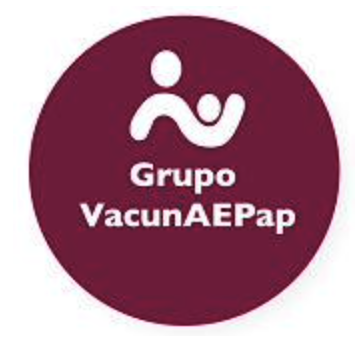 Miembros del grupo de trabajoÁngel CarrascoAna GarcíaCarmen VillaizánMaría José GonzálezNoelia ÁlvarezPepe MurciaRocio CasadoEva SuárezSusana CanteroIgnacio Domingo (coordinador)Actividades formativasRocío Casado:“La vacuna de la gripe: desde ahora, por narices” (18/10/23)Pepe Murcia:“Infecciones respiratorias pediátricas en Atención Primaria. Impacto actual y futuro” (19/10/23)Prevención de la bronquiolitis con Nirsevimab: ¿dónde estamos?” (17/10/23)“¡Ya está aquí! Prevención de la infección por virus respiratorio sincitial en Andalucía” (20/09/23)Susana Cantero:“Las vacunas no son cosa de niños” (28/09/23)“Novedades en el calendario vacunal de Canarias” (11/10/23)“Vacunas, vacunas y más vacunas…y ahora la gripe” (4/12/23)“Actualización en vacunas y atención sanitaria en la infancia y la adolescencia” (taller semipresencial 6-23 de noviembre de 2023)Ángel Carrasco:“Novedades en bronquiolitis a corto, medio y largo plazo. Sesión AEPAPRENDEMOS” (4/10/23)Ignacio Domingo:“Novedades en el calendario vacunal de la AEP” (12/01/23)Documentos divulgativosDocumento de vacunación antigripal temporada 2023-2024Se redactó documento orientado a los pediatras de Atención Primaria para utilizar en consulta a la hora de revisar aspectos clave en la campaña de vacunación de la temporada 2023-2024.Documento de inmunización con Nirsevimab frente a VRS temporada 2023-2024Se redactó documento orientado a los pediatras de Atención Primaria para utilizar en consulta a la hora de revisar aspectos clave en la campaña de inmunización frente al VRS de la temporada 2023-2024.Redacción de artículos“Enfermedad meningocócica (EMI): situación actual y estrategias de prevención”. Artículo publicado en FAPAP y escrito conjuntamente con el GPI (Beatriz Tesoro, residente de pediatría)